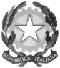 Ministero dell’ Istruzione, dell’Università e della RicercaUfficio Scolastico Regionale per l’UmbriaAmbito Territoriale per la provincia di Perugia –Ufficio IIISCUOLA PRIMARIAELENCO POSTI DISPONIBILI A.S. 2017/18RUOLO SPECIALERUOLO NORMALEPERSONALE EDUCATIVOPosti disponibiliAmbito UMB000000Istituzione scolasticaTipo postoDisponibilità posti1Assisi Elem.per ciechi plurim.Musica e canto11Assisi Elem.per ciechi plurim.53Casa Penale Spoleto12Istituto Penitenziario1Ambito
UMB000000Istituzione scolasticaTipo postoDisponibilità postiDisponibilità ore1D.D. Bastia UmbraComune52D.D. Castiglione del LagoComune71D.D. Città di Castello 1° circ.Comune10 1D.D. Città di Castello 2° circ.Comune172D.D. CorcianoComune7 3D.D. Foligno 3° circoloComune113 1D.D. Gubbio 1° circ.Comune111D.D. Gubbio 3° circ.Comune5 2D.D. MagioneComune6 2D.D. Marsciano 2°Comune182D.D. Perugia 2° circ.Comune11 1D.D. San GiustinoComune153D.D. Spoleto 1° circ.Comune1 4 1D.D. Umbertide 2° circ.Comune11I.C. Assisi 1Comune 131I.C. Assisi 2Comune171I.C. Assisi 3Comune1 3I.C. Bevagna-CannaraComune22 2I.C. Città della PieveComune1 3I.C. Foligno 1Comune83I.C. Foligno 2Comune11 3I.C. Foligno 3Comune13I.C. Foligno 4Comune113I.C. Foligno 5Comune173CTP FolignoIstruz.Adulti11I.C. Gualdo TadinoComune10 2I.C. Massa MartanaComune2 3I.C. Montefalco-Castel RitaldiComune5 2I.C. Panicale-Tavernelle-PiegaroComune22I.C. Passignano sul Trasimenocomune7 2I.C. Perugia 11Comune1 122I.C. Perugia 12Comune10 2I.C. Perugia 13Comune13 2I.C. Perugia 14Comune11 2I.C. Perugia 1Comune                2      3 2I.C. Perugia 2Comune3 2I.C. Perugia 3Comune62I.C. Perugia 4Comune42I.C. Perugia 5Comune1 (Ospedale) 15 + 5 Osp.2I.C. Perugia 6Comune1 1I.C. San GiustinoComune 16 1I.C. SigilloComune133I.C. Spoleto 1Comune313CTP SpoletoIstruz.Adulti12I.C. Torgiano-BettonaComune1203I.C. TreviComune121I.C. Umbertide-MontoneComune3 3I.O. Cerreto di Spoletocomune1173I.O. Nocera UmbraComune3 3I.O. NorciaComune1Ambito
UMB000000Istituzione scolasticaTipo postoDisponibilità postiDisponibilità ore1D.D. Gubbio 2°Montessori3    3I.C. Foligno 2Montessori20  2I.C. Perugia 2Montessori2 5 Ambito
UMB000000Istituzione scolasticaTipo postoDisponibilità postiDisponibilità ore3I.C. Foligno 4inglese63I.C. MontefaLco-Castel RitaldiInglese5 2I.C. Perugia 2Inglese7 1I.C. Sigilloinglese8 Ambito
UMB000000Istituzione scolasticaTipo postoDisponibilità postiDisponibilità ore1D.D. Assisi ConvittoSostegno11D.D. Bastia UmbraSostegno3112D.D. Castiglione del LagoSostegno41D.D. Città di Castello 1° circ.Sostegno21D.D. Città di Castello 2° circ.Sostegno42D.D. CorcianoSostegno63D.D. Foligno 3° circoloSostegno11D.D. Gubbio 1° circ.Sostegno51D.D. Gubbio 2° circ.Sostegno811 1D.D. Gubbio 3° circ.Sostegno462D.D. Magionesostegno82D.D. Marsciano 1° circ.Sostegno2112D.D. Marsciano 2° circ.Sostegno72D.D. Perugia 2° circ.Sostegno91D.D. San GiustinoSostegno23D.D. Spoleto 1° circ.Sostegno411 3D.D. Spoleto 2° circ.Sostegno32D.D. TodiSostegno31D.D. Umbertide 1° circ.Sostegno1111D.D. Umbertide 2° circ.Sostegno2111I.C. Assisi 1Sostegno51I.C. Assisi 2Sostegno31I.C. Assisi 3Sostegno31I.C. Bastia 1Sostegno43I.C. Bevagna-CannaraSostegno211 2I.C. Città della PieveSostegno42I.C. CorcianoSostegno311 3I.C. Foligno 1Sostegno243I.C. Foligno 2Sostegno33I.C. Foligno 4Sostegno13I.C. Foligno 5Sostegno43I.C. Gualdo CattaneoSostegno111I.C. Gualdo TadinoSostegno122I.C. Massa MartanaSostegno1113I.C. Montefalco-Castel RitaldiSostegno42I.C Panicale-Tav.PiegaroSostegno5112I.C. Passignano sul T.Sostegno22I.C. Perugia 1Sostegno32I.C. Perugia 11Sostegno22I.C. Perugia 12Sostegno52I.C. Perugia 13Sostegno52I.C. Perugia 14Sostegno112I.C. Perugia 15Sostegno32I.C. Perugia 2Sostegno62I.C. Perugia 3Sostegno12I.C. Perugia 4Sostegno42I.C. Perugia 5Sostegno102I.C. Perugia 6Sostegno72I.C. Perugia 7Sostegno52I.C. Perugia 8Sostegno62I.C. Perugia 9Sostegno31I.C. San GiustinoSostegno31I.C. SigilloSostegno23I.C. Spoleto 1Sostegno13I.C. Spoleto 2Sostegno2112I.C. Torgiano-BettonaSostegno41I.C. TrestinaSostegno43I.C. TreviSostegno11I.C. Umbertide-MontoneSostegno21I.C. ValfabbricaSostegno1113I.O. CasciaSostegno12I.O. DerutaSostegno53I.O. Giano-Bastardo sostegno13I.O. Nocera UmbraSostegno2113I.O. NorciaSostegno1Convitto I.P.S.S.A.R.T. di Spoleto Convitto maschile2Convitto I.P.S.S.A.R.T. di Spoleto Convitto femminile1Convitto Ist.Sup.” Ciuffelli-Einaudi” TodiConvitto maschile1 Convitto Ist.Sup.” Ciuffelli-Einaudi” TodiConvitto Femminile2Convitto Ist.Sup.” Ciuffelli-Einaudi” TodiSemiconvitto1Convitto Naz. “Principe di Napoli”AssisiConvitto maschile2Convitto I.P.S.S.A.R.T. di SpoletoConvitto maschileOre 15